Problem 1Problem 2Gridded ResponseMondayCombine like terms3y + 34 – 2 + 7y – 2y + x – 2xA cone has a height of 5in and a radius of 3in. What is the volume?Problem 2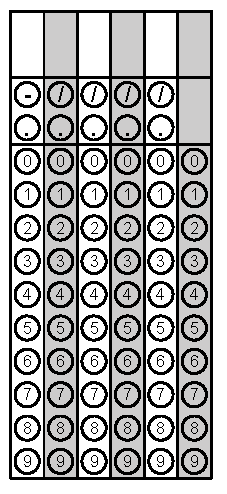 TuesdayFind the value of x3x + 2 = 11You are trying to find the missing side of a right triangle. The hypotenuse is 12 and one of the legs is 4.Problem 1WednesdayIdentify the following numbers as rational or irrational6.325 _________7/2    _________  _________       _________Simplify the expression. Bubble in the exponent (Multiply Powers - Add exponents)(32)(34)(310)Problem 2ThursdayFind the area of the figure below.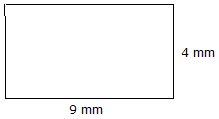 Find the measure of angle 5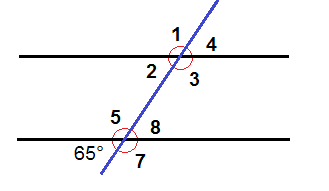 Problem 2FridaySimplify3.6 x 102 - 4.9 x 105The angles of Triangle ABC are: A = 2x B = x + 3 and C = xSolve for x.Problem 2